                                    Консультация для родителей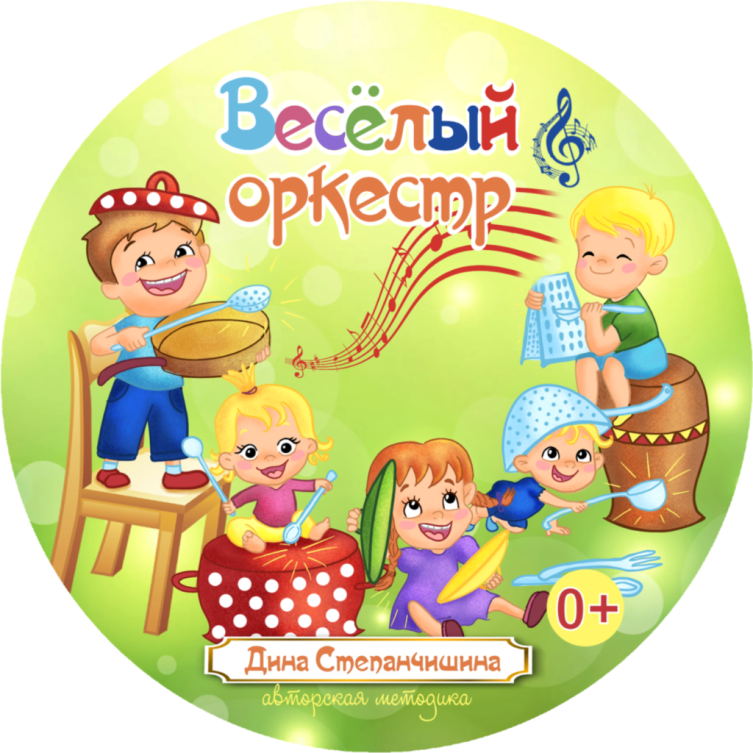 Музыкальный руководительДиана Лукинична Леонова Чем вы занимаетесь по вечерам? Готовите ужин? А дети? Главное – чтобы не мешали… Понимаю. После рабочего дня хочется тишины. Впрочем, о тишине мы поговорим в следующий раз. А пока предлагаю пошуметь. Ну, ладно, не в будний день. Но – в воскресенье! Как вам? Ладно, не с утра, а, например, к обеду. Ваша кухня превращается… превращается… в филармонию! Вся семья – музыканты оркестра. И вот уже кастрюля стала барабаном! Чайник – саксофоном! Крышки – оркестровыми тарелками! Ложки - … ложками! Дружно, весело! Поверьте, приготовленная под такую музыку еда исчезнет быстро, а вот воспоминания останутся надолго, может быть, даже на всю жизнь.Начнем с обыкновенных  ложек, лучше взять деревянные и ударять ими в нужном ритме о ладонь.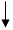 Держать их нужно так,                  но можно и так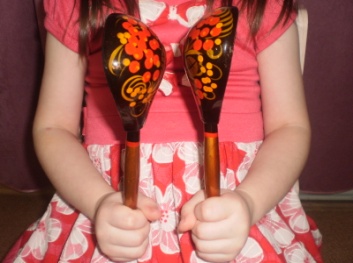 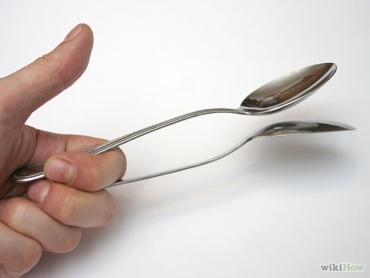 Из кастрюли, вверх которой туго обтянут плотным полиэтиленом (пакетом), получится барабан. Но можно по алюминиевым кастрюлькам и ковшикам просто бить ложкой (скалкой, черпаком…). Если не колотить, что есть силы, то получится отличный музыкальный инструмент.Попробуйте исполнить народную песню «Два весёлых гуся» в сопровождении таких «музыкальных инструментов», как стаканы или бутылки, наполнив их водой на разных уровнях.Тёрки, ♫  тарелки,   ♫  чайники – всё в дело!Ну, что договорились? Расскажете мне потом, как здорово было? P.S.  Да, не забудьте найти и включить какую-нибудь музыку- основу. Хотя бы и танцевальную!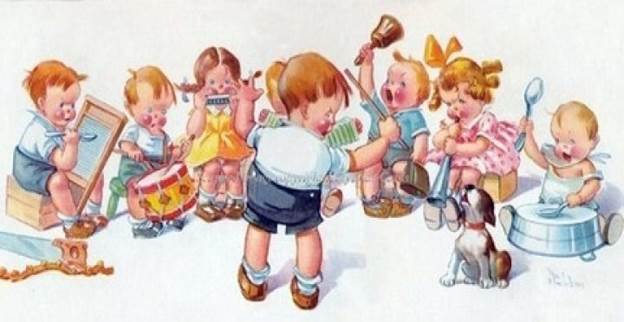 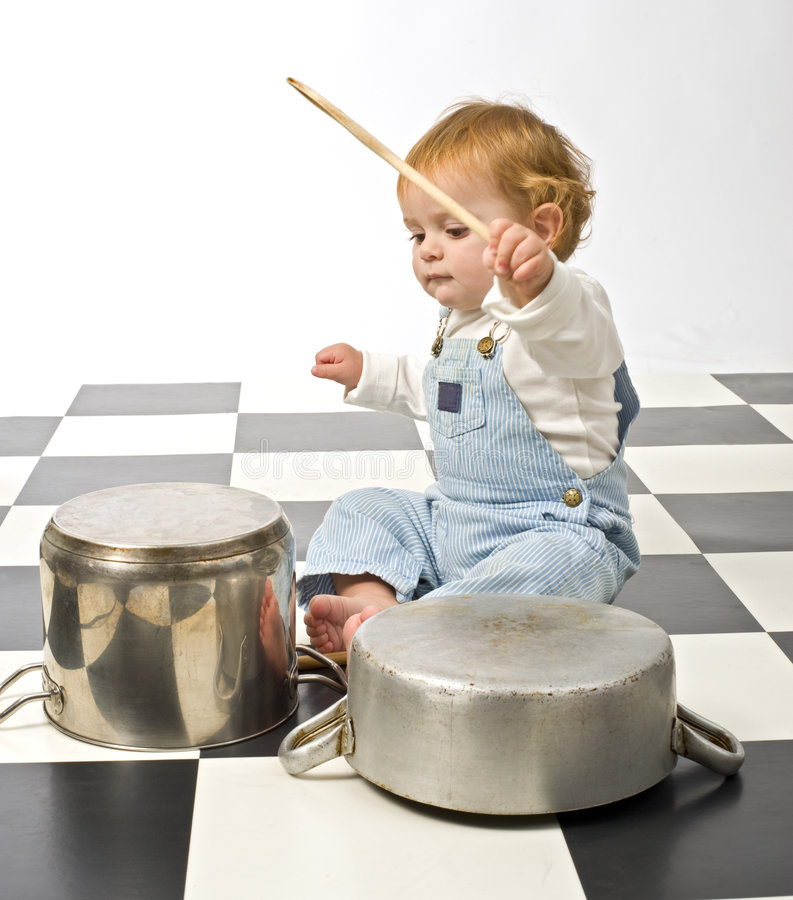 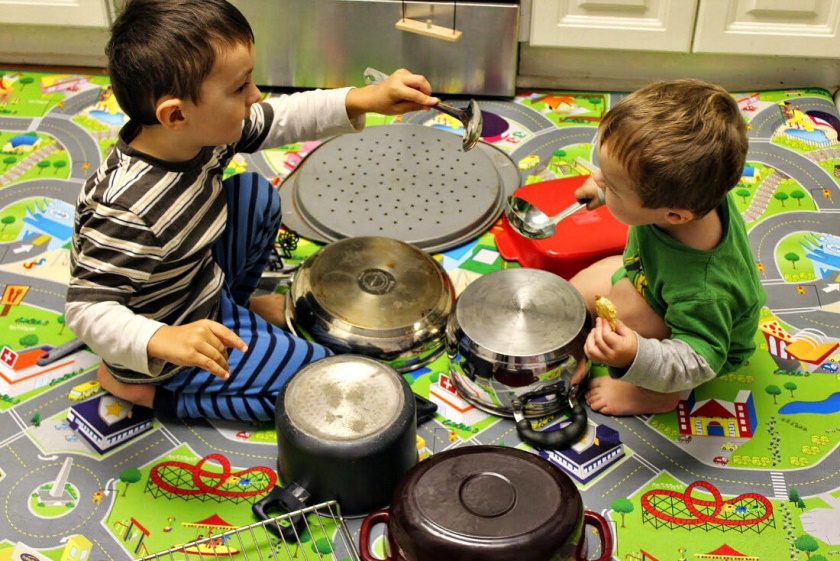 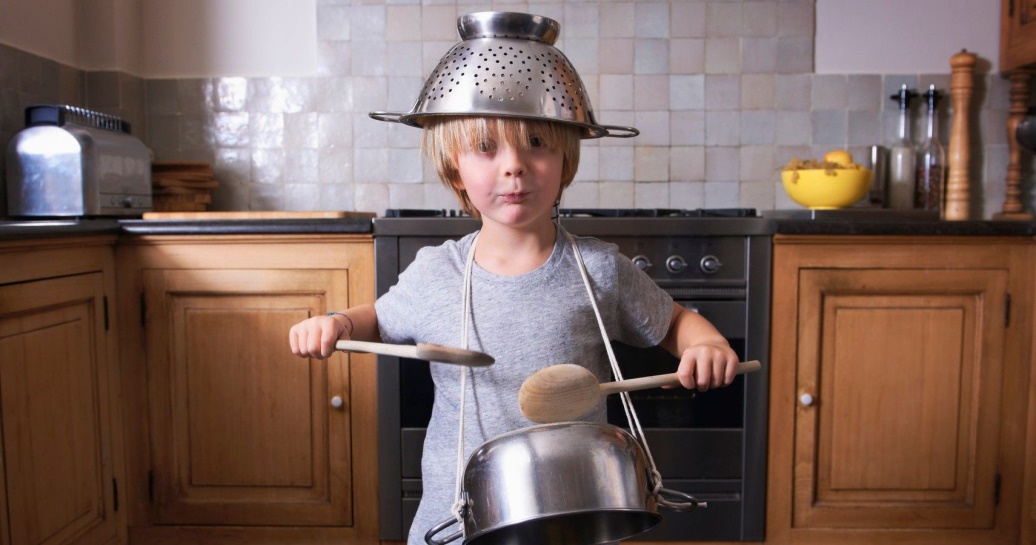 